ePortfolio copy and paste template for Graduate Diploma of Teaching (ECE) and Bachelor of Teaching ECE and PrimaryIntroductionThis template is designed to so you can create your own OneNote ePortfolio.  There are a series of short video clips that will show you each step and can be used alongside this Word document to create your ePortfolio.Anything in black font is to copy and paste, anything in red font an instruction to follow.When you have created your ePortfolio, it will look something like the image below.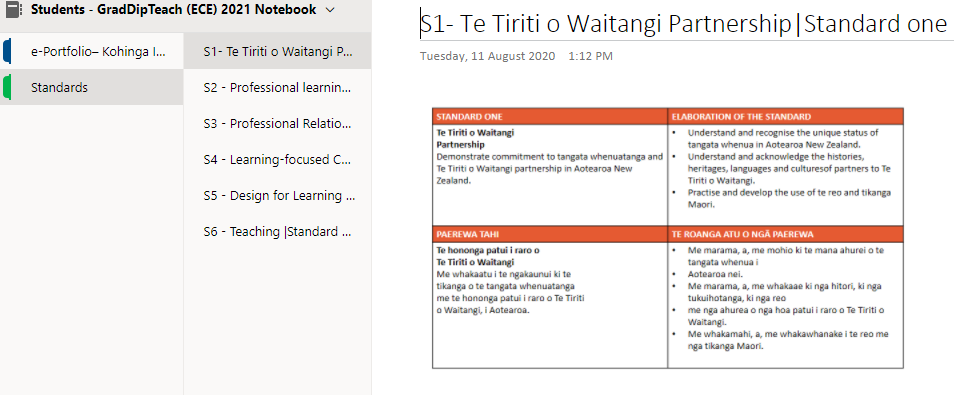 Where to start?Watch the ‘step one, create your ePortfolio’ video in your programme page in PMA or click this link. https://vimeo.com/522612257/e04b7520fe The steps are as followsGo to the student landing page and login https://teritomaiohanz.sharepoint.com/sites/StudentLandingPage Go to the App Launcher or ‘waffle’ menu in the top left corner and open OneDriveSelect the dropdown on the ‘new’ button and select folder, name the folder ePortfolioOpen the new ePortfolio folder and then select the dropdown on the ‘new’ button and select OneNote NotebookName the notebook using your name ePortfolio i.e. Dawns ePortfolioStep one is now complete, go to step two.Step twoWatch the next video for step two https://vimeo.com/522654467/c39cbbc8d3 The steps are as followsSelect the first title below (a.) and copy the textGo back to your ePortfolio and right click on the first section, select rename and paste to replace the nameGo to the heading area of the page in the first section and right click and pasteGo to the next area of black text (b.) and copy thisGo back to your ePortfolio and past this under the heading in the first pageScroll down this document and click on the link to download a copy of Our Code Our Standards, save this to your computerGo back to your ePortfolio and select the insert tab, place the cursor on the page where you want to insert the Our Code Our Standards fileClick on the file drop down arrow and select insert print outBrowse to where you saved the Our Code Our Standards file and select it and insert this as a print out.a. Title for the first section AND the page in the first section e-Portfolio– Kohinga Ipurangi Ako   b. copy and paste this into the first page in the first sectionYour e-Portfolio is a tool to collect evidence of your work during your study with Te Rito Maioha.  For example, assessments including text, video, graphics, teaching practice projects etc.  Materials should be organised to align with the six standards from Our Code Our Standards in a way that can showcase your work and synthesise your learning over time.  These standards are the criteria determined by the New Zealand Teaching Council.  You are required to keep a range of examples of evidence from all courses in your e-portfolio.  You will also be able to use your collection of work to support you with the Culminating Integrative Assessment CIA) and as evidence towards gaining Teacher Certification at the completion of your study.  c. Download a PDF of Our Code Our Standards and save on your computer, then from the insert tab on OneNote, select the file dropdown and select insert file printout.https://teachingcouncil.nz/assets/Files/Code-and-Standards/Our-Code-Our-Standards-Nga-Tikanga-Matatika-Nga-Paerewa.pdf Browse to the location where you saved the Our Code Our Standards and select the file.This will print the file to the page.This section is now completeStep 3 Copying the template into the pagesWatch the video here https://vimeo.com/523300548/7110df2758   (41 seconds)From your ePortfolioClick on Add section - call this section Standards if you are studying in a one-year programmeor Stage one if you are studying a three-year programmeIf you are studying a three-year programme you will need to add two more sections, call the second one Stage two and the third Stage threeIn the new Standards (stage one) Section – select Add page, you need to add 6 pages, one for each standardAdding the pages and the contentWatch the video here https://vimeo.com/523300574/06872d3811   (3 mins and 33 seconds)Section two - Page one title – copy and pasteS1- Te Tiriti o Waitangi Partnership|Standard one Image – copy and paste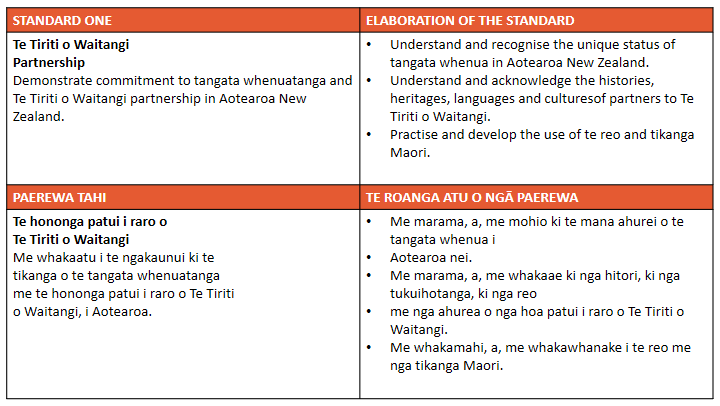 Section two - Page two title copy and pasteS2 - Professional learning|Standard two Image – copy and paste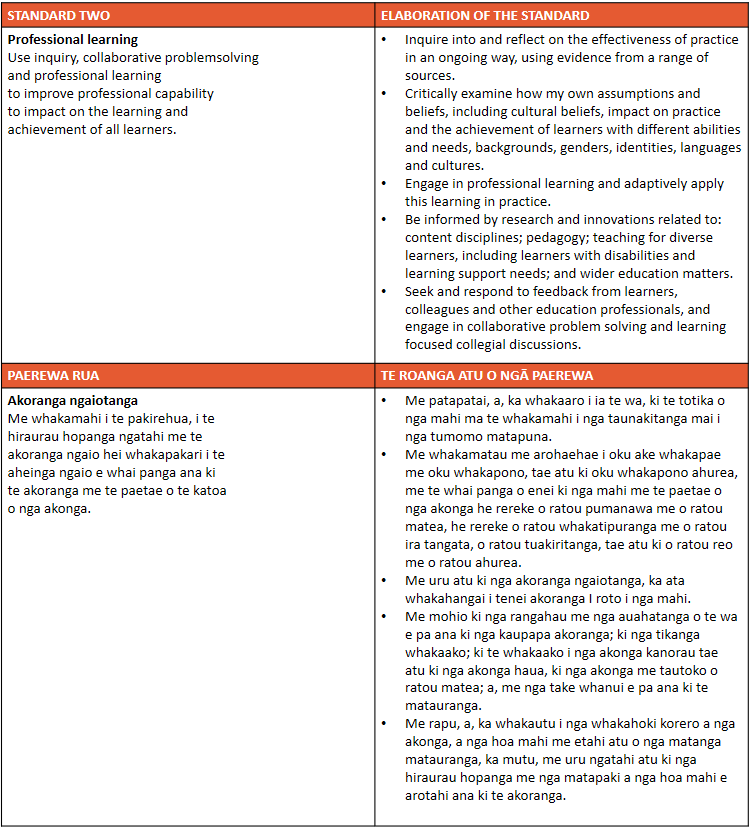 Section two - Page three titleS3 - Professional Relationships|Standard three Image – copy and paste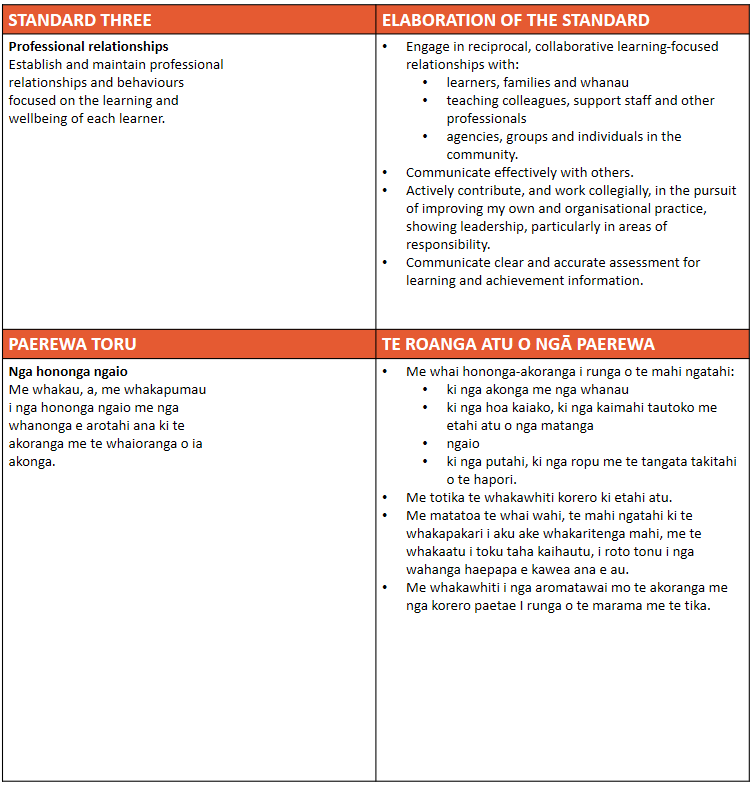 Section two - Page four titleS4 - Learning-focused Culture|Standard four Image – copy and paste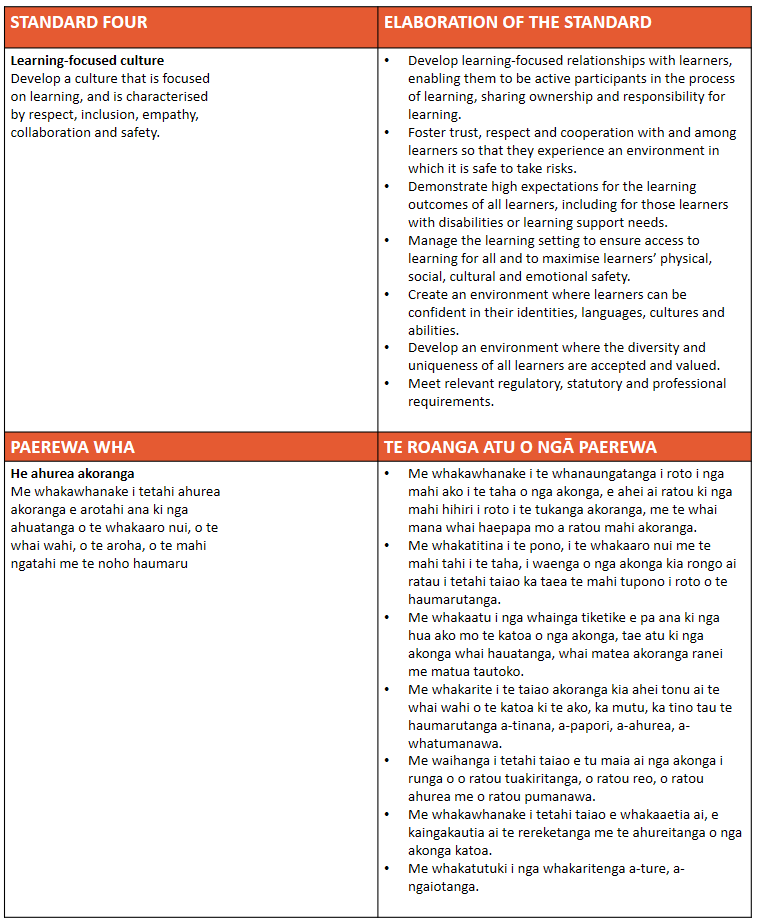 Section two - Page five titleS5 - Design for Learning |Standard five Image – copy and paste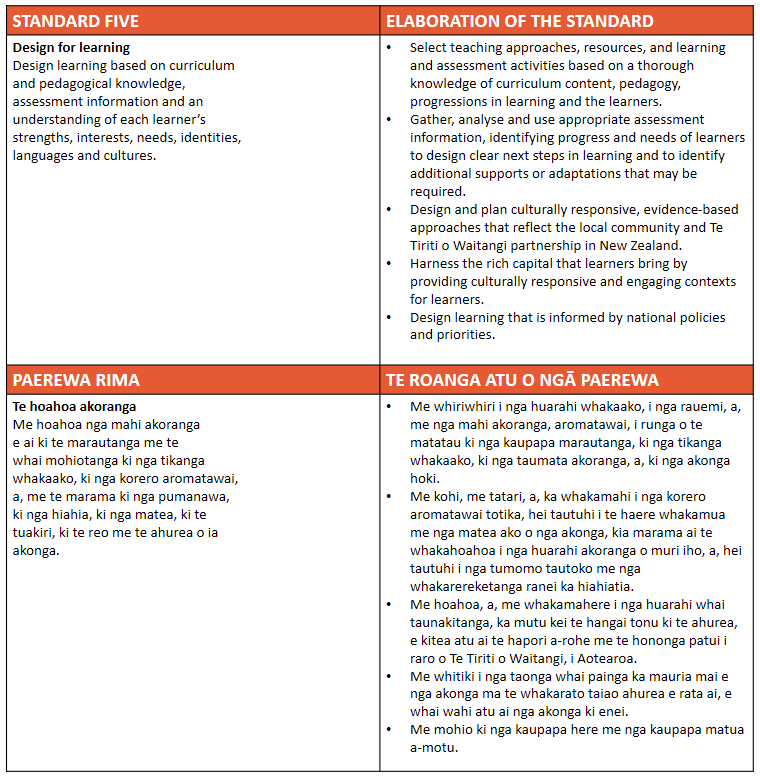 Section two - Page six titleS6 - Teaching |Standard six Image – copy and paste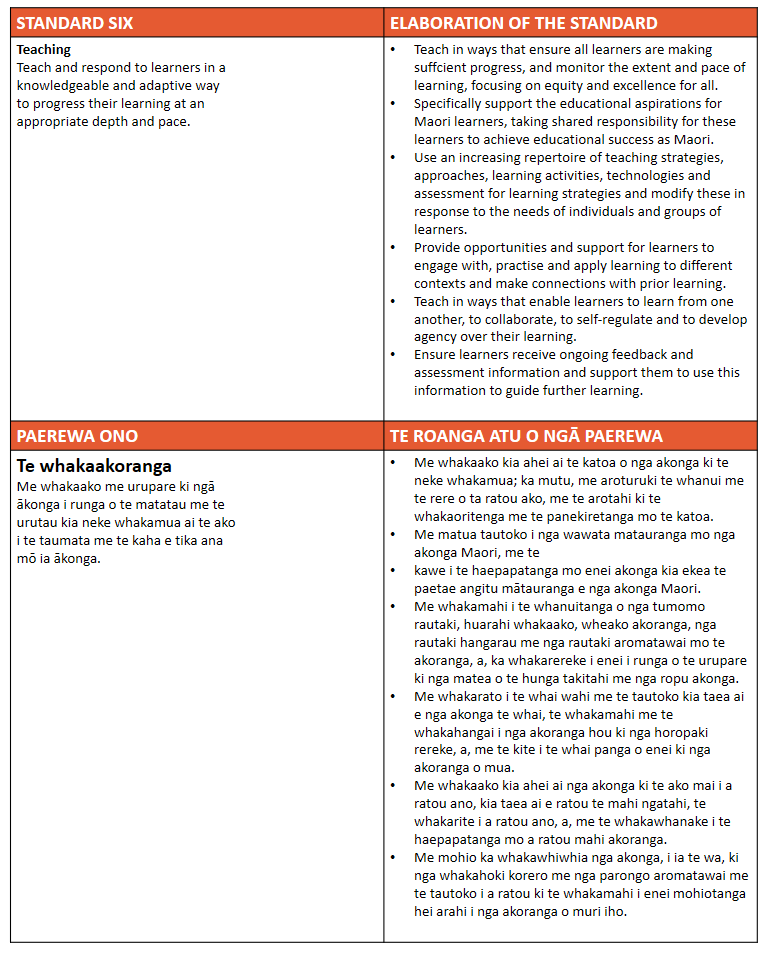 The end result should look something like this for a one year programme.  See the next steps if you are studying a 3 year programme.If you are studying in a three year programme, you should have created a section for each stage.You will need to copy the pages from the first section (Stage one) into the Stage two and Stage three sections.To do this go to the Stage one section and Click on the first pageRight click on the first page and select copyGo to the stage two section and right click and select pasteRepeat steps 1 – 3 until all pages have been copied into the stage two sectionRepeat again for the stage three section for all six pages.Note: you can right click and delete any unwanted pages.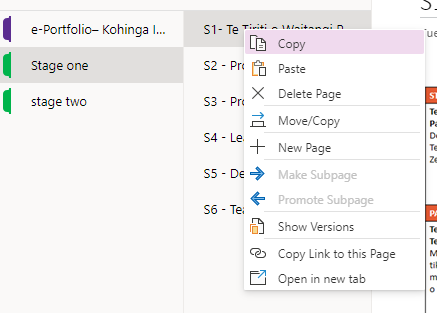 Click on the stage two section – right click in the first page in this section and select paste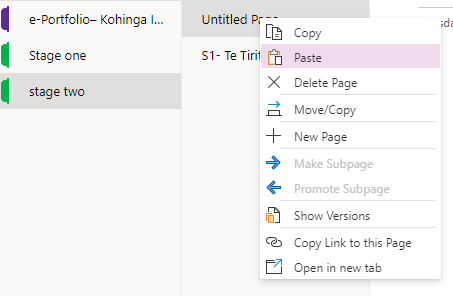 Your template is now complete, you can start to use your ePortfolio.You may also be interested in downloading the mobile App to your smartphone – see video four to explain.https://vimeo.com/523300612/819ecfd661 